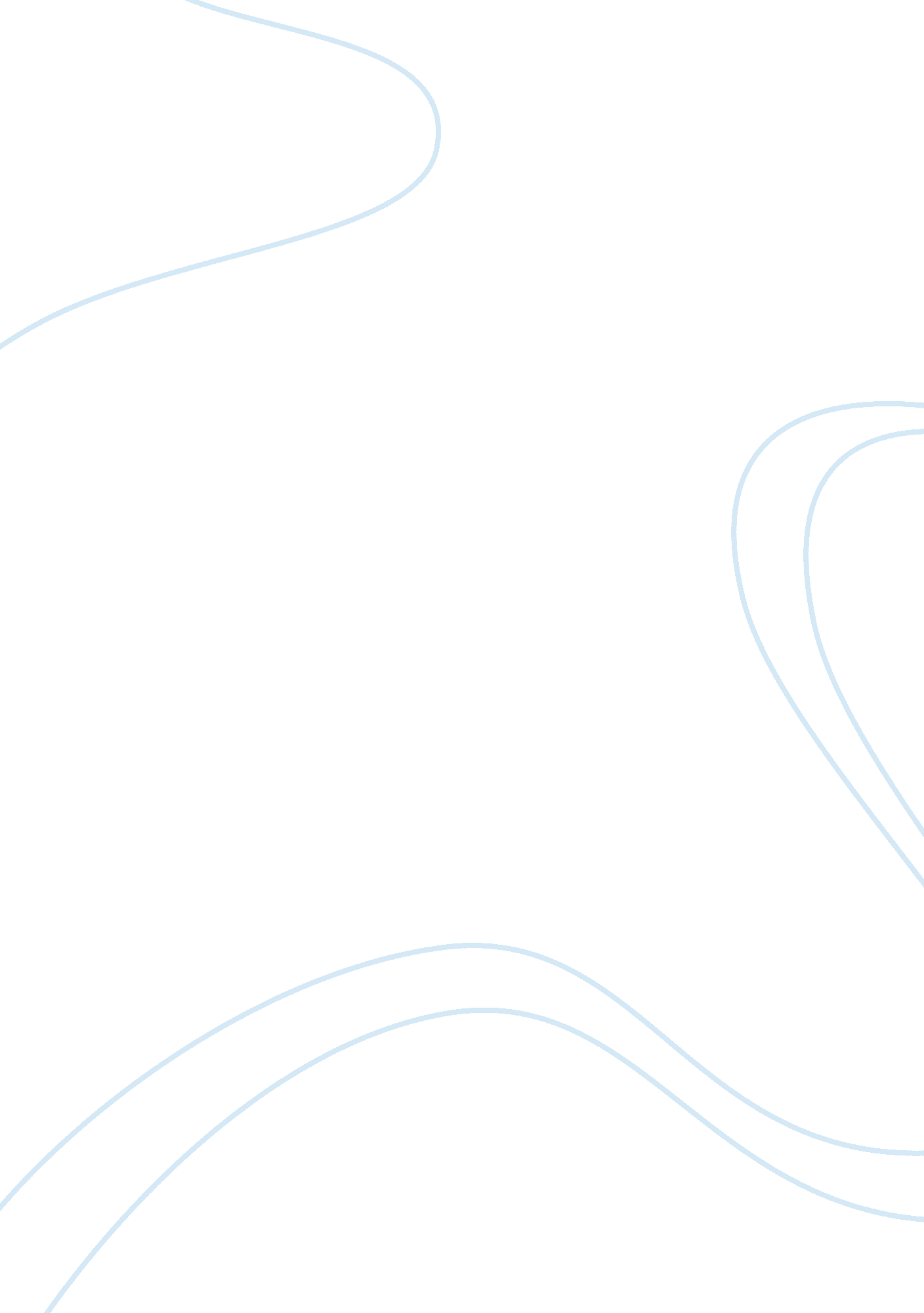 Advantages of using public transportTransportation, Public Transport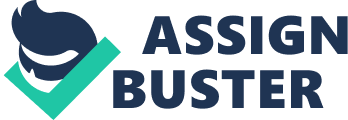 Advantages of using public transport Objective : 1) to discuss one of the society problems which is transportation ! 2) to find how does effect on the society and how to solve the problem School : Al-shoala private school Name : mohammed Nasser al-atta Class : 10-M The main ideas : - types of public transport - saves fuel - saves money - good for environment Types of public transport : there are too many types of public transportations that can be used by people just like “ buses taxies metros…etc “ Saves fuel : using public transportation can save fuel by instead of filling a lot of cars , we can just fill one bus that can transfer over 20 person from a place to other saves money : using a lot of cars is a waste for money because filling the car with fuel will cost a lot of money. good for environment : Public transport is at least twice as energy efficient as private cars; a full bus produces 377 times less carbon monoxide than a full car for our modern life a lot of transportations models have been invented , the public ones are the ones with a lot of advantages on our life , for our life there are too many types of public transportations that can be used by people just like “ buses taxies metros…etc “ and people can be able to use these transprters with lowest money cost like using a lot of cars individually is a waste for money because filling the car with fuel will cost a lot of money, so using the public transportation is a saving for our money . using public transportation can save fuel that the government of each country get for us by : instead of filling a lot of cars using gasulin , we can just fill one bus that can transfer over 20 person from a place to other so that is onther benefit of this amazing transportation at last Public transport is at least twice as energy efficient as private cars; a full bus produces 377 times less carbon monoxide than a full car and One bus emits far fewer fumes than twenty cars (especially if it uses LPG fuel). So it also a good way to reduce the air pollutions caused by cars ! 